Stage 2
Senior Executive - Mid-Cycle Performance Review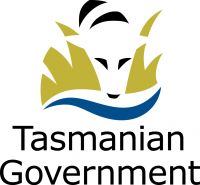 This template is designed to record your mid-cycle performance and development review comments and should be used in conjunction with your performance management plan (PMP).It is recommended that managers and Senior Executives prepare for the mid-cycle review process by reviewing their performance and leadership behaviours against the work outcomes and performance measures outlined in their PMP.  Once completed, it is recommended that the PMP be stored as per Department protocol.Any amendments arising from this review should be updated in the PMP document. Officer name:Officer signature:Classification level:Manager signature:Division/Branch:Date of meeting:Manager name:Period under review:Section 1:  Mid-Cycle Performance Review – business/work outcomes – manager comments Section 1:  Mid-Cycle Performance Review – business/work outcomes – manager comments Business/Work Outcome(As per the PMP)Comments
(summary of progression towards achieving business outcomes agreed to in the PMP Section 2:   Leadership behaviour – manager commentsSection 2:   Leadership behaviour – manager commentsLeadership Behaviour(As per the PMP)Comments
(Summary of progression towards achieving leadership behaviours and measures in the PMPSection 3:  Learning & Development Plan (comments on progress to date)Section 4:  Career Aspirations & Goals (discussions and comment on progress to date)Section 5:  Expectations around working relationship (discussions and comment on ongoing working relationship)